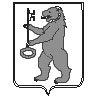 БАЛАХТОНСКИЙ СЕЛЬСКИЙ СОВЕТ ДЕПУТАТОВ	КОЗУЛЬСКОГО РАЙОНА	КРАСНОЯРСКОГО КРАЯРЕШЕНИЕ (ПРОЕКТ)                 00.00.0000                                  с. Балахтон                                        № 00-000р О бюджете  муниципального образования Балахтонский сельсовет на 2023 годи плановый период 2024-2025 годов	Статья 1. Основные характеристики бюджета сельсовета на 2023 год и плановый период 2024-2025 годов1. Утвердить основные характеристики бюджета сельсовета на 2023 год:1) прогнозируемый общий объем доходов  бюджета сельсовета  в сумме 13 841 422,00 рублей;2) общий объем расходов бюджета сельсовета в сумме 13 841 422,00 рублей;3) дефицит бюджета сельсовета в сумме 0,00 рублей;4) источники внутреннего финансирования дефицита бюджета сельсовета в сумме 0,00 рублей согласно приложению 1 к настоящему решению.2. Утвердить основные характеристики бюджета сельсовета на 2024 год и на 2025 год:1)  прогнозируемый общий объем доходов бюджета сельсовета на 2024 год в сумме 12 228 442,00 рублей и на 2025 год в сумме 9 116 155,70 рублей;2) общий объем расходов бюджета сельсовета на 2024 год в сумме 12 228 442,00 рублей, в том числе условно утвержденные расходы в сумме 302 790,00 рублей, и на 2025 год в сумме 9 116 155,70  рублей, в том числе условно утвержденные расходы в сумме 455 610,00 рублей.3) дефицит бюджета сельсовета в сумме 0,00 рублей на 2024 год и на 2025 год в сумме 0,00 рублей;4) источники внутреннего финансирования дефицита бюджета сельсовета на 2024 год в сумме 0,00 рублей и на 2025 год в сумме 0,00 рублей согласно приложению 1 к настоящему Решению.	Статья 2. Нормативы распределения доходовУтвердить нормативы распределения доходов бюджета Балахтонского сельсовета на 2023 год и плановый период 2024-2025 годов согласно приложению 2 к настоящему Решению.Статья 3. Доходы бюджета сельсовета на 2023 год и плановый период 2024-2025 годовУтвердить доходы бюджета сельсовета на 2023 год и плановый период 2024-2025 годов согласно приложению 3 к настоящему Решению.Статья 4. Распределение на 2023 год и плановый период 2024-2025 годов расходов бюджета сельсовета по бюджетной классификации Российской ФедерацииУтвердить в пределах общего объема расходов бюджета сельсовета, установленного статьей 1 настоящего Решения: 1) распределение бюджетных ассигнований по разделам, подразделам бюджетной классификации расходов бюджетов Российской Федерации на 2023 год и плановый период 2024-2025 годов согласно приложению 4 к настоящему Решению;2) ведомственную структуру росписи расходов бюджета сельсовета на 2023 год  и плановый период 2024-2025 годов согласно приложению 5 к настоящему Решению;3) распределение бюджетных ассигнований по целевым статьям (муниципальным программам муниципального образования Балахтонский сельсовет  и непрограммным направлениям деятельности), группам и подгруппам видов расходов, разделам, подразделам классификации расходов бюджета сельсовета на 2023 год  и плановый период 2024-2025 годов согласно приложению 6 к настоящему Решению.Статья 5. Публичные нормативные обязательства Балахтонского сельсоветаУтвердить общий объем средств бюджета Балахтонского сельсовета на исполнение публичных нормативных обязательств на 2023 год в сумме 0,00 рублей, на 2024 год в сумме 0,00 рублей и на 2025 год в сумме 0,00 рублей.Статья 6. Изменение показателей сводной бюджетной росписи бюджета сельсоветаУстановить, что глава сельсовета вправе в ходе исполнения настоящего Решения вносить изменения в сводную бюджетную роспись  бюджета сельсовета на 2023 год и плановый период 2024-2025 годов без внесения изменений в настоящее Решение:1) в случаях осуществления расходов на выплаты работникам при их увольнении в соответствии с действующим законодательством в пределах общего объема средств, предусмотренных настоящим Решением на обеспечение их деятельности;2) в случае уменьшения суммы средств межбюджетных трансфертов из вышестоящих бюджетов;3) в пределах общего объема средств субвенций, предусмотренных бюджету сельсовета настоящим Решением, в случае перераспределения сумм указанных субвенций;4) в пределах общего объема средств, предусмотренных настоящим Решением для финансирования мероприятий в рамках одной муниципальной программы Балахтонского сельсовета, после внесения изменений в указанную программу в установленном порядке;5) в случае внесения изменений Министерством финансов Российской Федерации в структуру, порядок формирования и применения кодов бюджетной классификации Российской Федерации, а также присвоения кодов составным частям бюджетной классификации Российской Федерации;6) в случае исполнения исполнительных документов (за исключением судебных актов) и решений налоговых органов о взыскании налога, сбора, страхового взноса, пеней и штрафов, предусматривающих обращение взыскания на средства бюджета сельсовета, в пределах общего объема средств, предусмотренных главному распорядителю средств  бюджета сельсовета;7) в случае перераспределения бюджетных ассигнований, предусмотренных на выплату пособий, компенсаций и иных социальных выплат гражданам, не отнесенных к публичным нормативным обязательствам, в пределах общего объема расходов, предусмотренных главному распорядителю средств бюджета сельсовета;8) в случае перераспределения бюджетных ассигнований, необходимых для исполнения расходных обязательств Балахтонского сельсовета, включая новые виды расходных обязательств, софинансирование которых осуществляется из вышестоящих бюджетов;Статья 7. Индексация размеров денежного вознаграждения выборных должностных лиц, лиц, замещающих муниципальные должности сельсовета и должностных окладов муниципальных служащих сельсовета         Размеры денежного вознаграждения выборных должностных лиц, лиц, замещающих муниципальные должности района, размеры должностных окладов муниципальных служащих района, проиндексированные в 2009, 2011, 2012, 2013, 2015, 2018, 2019, 2020, 2022 годах, увеличиваются (индексируются):- в 2023 году на  5,5 процента с 1 октября 2023 года;- в плановом периоде 2024-2025 годов на коэффициент, равный 1. Статья 8. Индексация заработной платы работников сельсовета Заработная плата работников районных муниципальных учреждений, за исключением заработной платы отдельных категорий работников, увеличение оплаты труда которых осуществляется в соответствии с указами Президента Российской Федерации, предусматривающими мероприятия по повышению заработной платы, а также в связи с увеличением региональных выплат и (или) выплат, обеспечивающих уровень заработной платы работников бюджетной сферы не ниже размера минимальной заработной платы (минимального размера оплаты труда)увеличивается (индексируется):- в 2023 году на 5,5 процента с 1 октября 2023 года;- в плановом периоде 2024-2025 годов на коэффициент, равный 1.Статья 9. Особенности исполнения бюджета сельсовета в 2023году1. Остатки средств сельского бюджета на 1 января 2023 года в полном объеме, за исключением неиспользованных остатков межбюджетных трансфертов, полученных из федерального и краевого бюджета в форме субсидий, субвенций и иных межбюджетных трансфертов, имеющих целевое назначение, могут направляться на покрытие временных кассовых разрывов, возникающих в ходе исполнения сельского бюджета в 2023 году.2. Установить, что погашение кредиторской задолженности, сложившейся по принятым в предыдущие годы, фактически произведенным, но не оплаченным по состоянию на 1 января 2023 года обязательствам, производится сельсоветом за счет утвержденных  бюджетных ассигнований на 2023 год.Статья 10. Дорожный фонд муниципального образования Балахтонский сельсовет Утвердить объем бюджетных ассигнований дорожного фонда Балахтонского сельсовета на 2023 год в сумме 376 927,29 рублей, на 2024 год в сумме 285 500,00 рублей, на 2025 год в сумме 302 400,00 рублей.Статья 13. Резервный фонд администрации Балахтонского сельсоветаУстановить, что в расходной части бюджета сельсовета  предусматривается резервный фонд администрации Балахтонского сельсовета на 2023 год и плановый период 2024-2025 годов в сумме 10 000 рублей ежегодно.Администрация сельсовета ежеквартально информирует сельский Совет депутатов о расходовании средств резервного фонда.Статья 14. Переданные полномочияУтвердить в составе расходов бюджета поселения иные межбюджетные трансферты, передаваемые бюджету Козульского района из бюджета поселения на осуществление части полномочий по решению вопросов местного значения в соответствии с заключенными соглашениями, на 2023 год и плановый период 2024-2025 годы согласно приложению 7 к настоящему Решению.Статья 15. Межбюджетные трансферты, предоставляемые бюджету сельсоветаУтвердить распределение субвенций, субсидии, иных межбюджетных трансфертов бюджету сельсовета на 2023 год и плановый период 2024-2025 годов согласно приложению 8 к настоящему Решению.Статья 16. Муниципальный внутренний долг Балахтонского сельсовета1. Установить верхний предел муниципального внутреннего долга Балахтонского сельсовета по долговым обязательствам Балахтонского сельсовета:на 1 января 2024 года в сумме 0,00 тыс. рублей, в том числе по муниципальным гарантиям сельсовета 0,00 рублей;на 1 января 2025 года в сумме 0,00 тыс. рублей, в том числе по муниципальным гарантиям сельсовета 0,00 рублей;на 1 января 2026 года в сумме 0,00 тыс. рублей, в том числе по муниципальным гарантиям сельсовета 0,00 рублей.2. Установить объем расходов на обслуживание муниципального внутреннего долга в сумме:0,00 рублей на 2024 год;0,00 рублей на 2025 год;0,00 рублей на 2026 год.Статья 17. Обслуживание счета бюджета сельсоветаКассовое обслуживание исполнения бюджета сельсовета в части проведения и учета операций по кассовым поступлениям в бюджет сельсовета и кассовым выплатам из бюджета сельсовета, санкционирование оплаты денежных обязательств, открытие и ведение лицевых счетов бюджета сельсовета осуществляется Управлением Федерального казначейства по Красноярскому краю.Статья 18. Вступление в силу настоящего РешенияНастоящее Решение вступает в силу с 1 января 2023 года, но не ранее дня, следующего за днем официального опубликования в местном периодическом издании «Балахтонские вести».Председатель Балахтонского сельского Совета                                                             Е.А. ГардтГлава Балахтонского сельсовета                                                                        В.А. МецгерПРИЛОЖЕНИЕ 1к проекту решения Балахтонского сельского Совета депутатовот 00.00.2022 № 00-00рИсточники внутреннего финансирования дефицита бюджета сельсовета в 2023 году и плановом периоде 2024-2025 годовПРИЛОЖЕНИЕ 2к проекту решения Балахтонского сельского Совета депутатовот 00.00.2022 № 00-00рНормативы распределения доходов бюджета Балахтонского сельсоветана 2023 год и плановый период 2024-2025 годовПРИЛОЖЕНИЕ 3к проекту решения Балахтонского сельского Совета депутатовот 00.00.2022 № 00-00рДоходы бюджета Балахтонского сельсовета на 2022 год и плановый период 2023-2024 годовПРИЛОЖЕНИЕ 4к проекту решения Балахтонского сельского Совета депутатовот 00.00.2022 № 00-00рРаспределение бюджетных ассигнований по разделам, подразделам бюджетной классификации расходов бюджетов Российской Федерации на 2023 год и плановый период 2024-2025 годыПРИЛОЖЕНИЕ 5к проекту решения Балахтонского сельского Совета депутатовот 00.00.2022 № 00-00рВедомственная структура росписи расходов бюджета Балахтонского сельсовета на 2023 год и плановый период 2024-2025 годыПРИЛОЖЕНИЕ 6к проекту решения Балахтонского сельского Совета депутатовот 00.00.2022 № 00-00рРаспределение бюджетных ассигнований по целевым статьям (муниципальным программам Балахтонского сельсовета и непрограммным направлениям деятельности), группам и подгруппам видов расходов, разделам, подразделам классификации расходов бюджета на 2023год и плановый период 2024-2025 годовПРИЛОЖЕНИЕ 7к проекту решения Балахтонского сельского Совета депутатовот 00.00.2022 № 00-00рИные межбюджетные трансферты передаваемые бюджету Козульского района из бюджета Балахтонского сельсовета, на осуществление части полномочий по решению вопросов местного значения в соответствии с заключенными соглашениями, на 2023 год и плановый период 2024-2025 годы                                                                                                                                                                                                                                         руб.ПРИЛОЖЕНИЕ 8к проекту решения Балахтонского сельского Совета депутатовот 00.00.2022 № 00-00р Распределение субсидий, субвенций, иных межбюджетных трансфертов бюджету сельсовета на 2023 год и плановый период 2024-2025 годов№ строкиКодНаименование кода поступлений в бюджет, группы, подгруппы, статьи, подстатьи, элемента, подвида, аналитической группы вида источников финансирования дефицитов бюджетовСуммаСуммаСумма№ строкиКодНаименование кода поступлений в бюджет, группы, подгруппы, статьи, подстатьи, элемента, подвида, аналитической группы вида источников финансирования дефицитов бюджетов2023 год2024 год2025 год123451005 0105 00 00 00 0000 000Изменение остатков средств на счетах по учету средств бюджета0,00,00,02005 01 05 02 01 10 0000 510Увеличение прочих остатков денежных средств бюджетов сельских поселений-13 841 442,0-12 228 442,0-9 116 155,73005 01 05 02 01 10 0000 610Уменьшение прочих остатков денежных средств бюджетов сельских поселений13 841 442,012 228 442,09 116 155,7ВСЕГОВСЕГОВСЕГО0,00,00,0(%)(%)№ п/пНаименование доходовБюджет сельских поселений121.ДОХОДЫ ОТ ПРОДАЖИ МАТЕРИАЛЬНЫХ И НЕМАТЕРИАЛЬНЫХ АКТИВОВ1001.1.Доходы от реализации иного имущества, находящегося в собственности сельских поселений (за исключением имущества муниципальных бюджетных и автономных учреждений, а также имущества муниципальных унитарных предприятий, в том числе казенных), в части реализации основных средств по указанному имуществу1001.2.Прочие поступления от использования имущества, находящегося в собственности поселений (за исключением имущества муниципальных бюджетных и автономных учреждений, а также имущества муниципальных унитарных предприятий, в том числе казенных)1002ШТРАФЫ, САНКЦИИ, ВОЗМЕЩЕНИЕ УЩЕРБА2.1.Денежные взыскания (штрафы), установленные законами субъектов РФ за несоблюдение муниципальных правовых актов, зачисляемые в бюджеты поселений1003.ПРОЧИЕ НЕНАЛОГОВЫЕ ДОХОДЫ3.1.Невыясненные поступления, зачисляемые в бюджеты поселений1003.2.Прочие неналоговые доходы бюджетов поселений1004.БЕЗВОЗМЕЗДНЫЕ ПОСТУПЛЕНИЯ ОТ ДРУГИХ БЮДЖЕТОВ БЮДЖЕТНОЙ СИСТЕМЫ РОССИЙСКОЙ ФЕДЕРАЦИИ4.1.Дотации бюджетам сельских поселений на выравнивание бюджетной обеспеченности из бюджета субъекта РФ1004.2.Дотации бюджетам сельских поселений на выравнивание бюджетной обеспеченности из бюджета муниципального района1004.3.Прочие межбюджетные трансферты, передаваемые бюджетам сельских поселений на осуществление части полномочий по решению вопросов местного значения1004.4.Субсидия сельским поселениям на содержание автомобильных дорог общего пользования местного значения1004.6.Субвенции бюджетам сельских поселений на выполнение государственных полномочий по созданию и обеспечению деятельности административных комиссий 1004.7.Субвенция бюджетам сельских поселений на осуществление первичного воинского учета на территориях, где отсутствуют военные комиссариаты.1004.8.Прочие безвозмездные поступления в бюджеты сельских поселений1004.9.Перечисления из бюджетов сельских поселений (в бюджеты сельских поселений) для осуществления возврата (зачета) излишне уплаченных или излишне взысканных сумм налогов, сборов и иных платежей, а также сумм процентов за несвоевременное осуществление такого возврата и процентов, начисленных на излишне взысканные суммы100№ Код классификации доходов бюджетаКод классификации доходов бюджетаКод классификации доходов бюджетаКод классификации доходов бюджетаКод классификации доходов бюджетаКод классификации доходов бюджетаКод классификации доходов бюджетаНаименование кода классификации доходов бюджетаДоходы бюджета 2023 год
Доходы бюджета 2024 год
Доходы  бюджета 2025
Год№ код группыкод подгруппыкод статьикод подстатьикод элементакод группы подвидакод аналитической группы подвидаНаименование кода классификации доходов бюджетаДоходы бюджета 2023 год
Доходы бюджета 2024 год
Доходы  бюджета 2025
Год12345678101112110000000000000000НАЛОГОВЫЕ И НЕНАЛОГОВЫЕ ДОХОДЫ1 354 140,001 408 995,001 487 595,00210102000010000110НАЛОГ НА ДОХОДЫ ФИЗИЧЕСКИХ ЛИЦ80 100,0085 315,0091 465,00310102010010000110Налог на доходы физических лиц с доходов, источником которых является налоговый агент, за исключением доходов, в отношении которых исчисление и уплата налога осуществляются в соответствии со статьями 227, 227.1 и 228 Налогового кодекса Российской Федерации80 000,0085 200,0091 350,00410102030010000110Налог на доходы физических лиц с доходов, источником которых является налоговый агент, за исключением доходов, в отношении которых исчисление и уплата налога осуществляются в соответствии со статьями 227, 227.1 и 228 Налогового кодекса Российской Федерации100,00115,00115,00510300000000000000НАЛОГИ НА ТОВАРЫ (РАБОТЫ, УСЛУГИ), РЕАЛИЗУЕМЫЕ НА ТЕРРИТОРИИ РОССИЙСКОЙ ФЕДЕРАЦИИ270 000,00285 500,00302 400,00610302231010000110Доходы от уплаты акцизов на дизельное топливо, подлежащие распределению между бюджетами субъектов Российской Федерации и местными бюджетами с учетом установленных дифференцированных нормативов отчислений в местные бюджеты127 900,00136 200,00144 600,00710302241010000110Доходы от уплаты акцизов на моторные масла для дизельных и (или) карбюраторных (инжекторных) двигателей, подлежащие распределению между бюджетами субъектов Российской Федерации и местными бюджетами с учетом установленных дифференцированных нормативов отчислений в местные бюджеты900,00900,001 000,00810302251010000110Доходы от уплаты акцизов на автомобильный бензин, подлежащие распределению между бюджетами субъектов Российской Федерации и местными бюджетами с учетом установленных дифференцированных нормативов отчислений в местные бюджеты158 100,00166 200,00174 600,00910302261010000110Доходы от уплаты акцизов на прямогонный бензин, подлежащие распределению между бюджетами субъектов Российской Федерации и местными бюджетами с учетом установленных дифференцированных нормативов отчислений в местные бюджеты-16 900,00-17 800,00-17 800,001010500000000000000НАЛОГИ НА СОВОКУПНЫЙ ДОХОД650 000,00680 000,00728 960,001110503010010000110Единый сельскохозяйственный налог650 000,00680 000,00728 960,001210600000000000000НАЛОГ НА ИМУЩЕСТВО ФИЗИЧЕСКИХ ЛИЦ139 640,00141 280,00142 920,001310601030100000110Налог на имущество физических лиц, взимаемый по ставкам, применяемым к объектам налогообложения, расположенным в границах поселений139 640,00141 280,00142 920,001410606000000000000ЗЕМЕЛЬНЫЙ НАЛОГ211 950,00216 900,00221 850,001510606033100000110Земельный налог с организаций, обладающих земельным участком, расположенным в границах сельских поселений1 000,001 000,001 000,001610606043100000110Земельный налог с организаций, обладающих земельным участком, расположенным в границах сельских поселений210 950,00215 900,00220 850,0011109045000000000ПРОЧИЕ ПОСТУПЛЕНИЯ ОТ ИСПОЛЬЗОВАНИЯ ИМУЩЕСТВА, НАХОДЯЩЕГОСЯ В СОБСТВЕННОСТИ ПОСЕЛЕНИЙ2 450,002 450,002 450,0011109045100000120Прочие поступления от использования имущества, находящегося в собственности поселений2 450,002 450,002 450,0011109045100000120Прочие поступления от использования имущества, находящегося в собственности поселений2 450,002 450,002 450,001720000000000000000БЕЗВОЗМЕЗДНЫЕ ПОСТУПЛЕНИЯ12 487 282,0010 816 997,007 626 110,701820200000000000000БЕЗВОЗМЕЗДНЫЕ ПОСТУПЛЕНИЯ ОТ ДРУГИХ БЮДЖЕТОВ БЮДЖЕТНОЙ СИСТЕМЫ РОССИЙСКОЙ ФЕДЕРАЦИИ12 487 282,0010 816 997,007 626 110,701920210000000000150Дотации бюджетам бюджетной системы Российской Федерации727 100,00581 700,00581 700,002020215001000000150Дотации на выравнивание бюджетной обеспеченности727 100,00581 700,00581 700,002120215001100000150Дотации бюджетам поселений на выравнивание бюджетной обеспеченности727 100,00581 700,00581 700,002220215001100000150Дотации бюджетам поселений на выравнивание бюджетной обеспеченности из бюджета субъекта Российской Федерации727 100,00581 700,00581 700,002320216000000000150Дотации на выравнивание бюджетной обеспеченности поселений из бюджетов муниципальных районов4 001 790,004 001 790,004 001 790,002420216001000000150Дотации на выравнивание бюджетной обеспеченности поселений из бюджетов муниципальных районов4 001 790,004 001 790,004 001 790,002520216001100000150Дотации на выравнивание бюджетной обеспеченности поселений из бюджетов муниципальных районов4 001 790,004 001 790,004 001 790,002620216001100000150Дотации на выравнивание бюджетной обеспеченности поселений из бюджетов муниципальных районов4 001 790,004 001 790,004 001 790,002920230000000000150Субвенции бюджетам бюджетной системы Российской Федерации3 974,003 974,003 974,003020230024000000150Субвенции местным бюджетам на выполнение передаваемых полномочий субъектов Российской Федерации3 974,003 974,003 974,003120230024100000150Субвенции бюджетам сельских поселений на выполнение передаваемых полномочий субъектов Российской Федерации3 974,003 974,003 974,003220230024107514150Субвенции бюджетам на выполнение передаваемых полномочий по созданию и обеспечению деятельности административных комиссий 3 974,003 974,003 974,003320235118000000150Субвенции бюджетам муниципальных образований края на осуществление  государственных полномочий по первичному воинскому учету на территориях, где отсутствуют военные комиссариаты108 608,00112 885,000,003420235118100000150Субвенции бюджетам муниципальных районов на осуществление  государственных полномочий по первичному воинскому учету на территориях, где отсутствуют военные комиссариаты108 608,00112 885,000,003520240000000000150Прочие межбюджетные трансферты7 645 810,006 116 648,003 038 646,703620249999000000150Прочие межбюджетные трансферты, передаваемые бюджетам муниципальных образований  на осуществление части полномочий по решению вопросов местного значения в соответствии с заключенными соглашениями7 645 810,006 116 648,003 038 646,703720249999100000150Прочие межбюджетные трансферты на обеспечение сбалансированности бюджетов поселений7 645 810,006 116 648,003 038 646,70ВСЕГОВСЕГОВСЕГОВСЕГОВСЕГОВСЕГОВСЕГОВСЕГОВСЕГО13 841 422,0012 228 442,009 116 155,70№ п/пНаименование показателяКБККБК2023 год2024 год2025 год№ п/пНаименование показателяРазделПодраздел2023 год2024 год2025 год12345671ВСЕГО:13 841 422,0012 228 442,009 116 155,703ОБЩЕГОСУДАРСТВЕННЫЕ ВОПРОСЫ01006 989 432,805 969 179,685 878 059,674Функционирование высшего должностного лица субъекта Российской Федерации и муниципального образования01021 020 884,661 020 884,661 020 884,665Функционирование законодательных (представительных) органов государственной власти и представительных органов муниципальных образований0103901 896,29901 896,29901 896,296Функционирование Правительства Российской Федерации, высших исполнительных органов государственной власти субъектов Российской Федерации, местных администраций01044 264 364,893 244 111,773 152 991,767Резервные фонды011110 000,0010 000,0010 000,008Другие общегосударственные вопросы0113792 286,96792 286,96792 286,969НАЦИОНАЛЬНАЯ ОБОРОНА0200109 024,27112 885,000,0010Мобилизационная и вневойсковая подготовка0203109 024,27112 885,000,0011НАЦИОНАЛЬНАЯ БЕЗОПАСНОСТЬ И ПРАВООХРАНИТЕЛЬНАЯ ДЕЯТЕЛЬНОСТЬ03001 731 247,931 731 247,931 731 247,9312Защита населения и территории от чрезвычайных ситуаций природного и техногенного характера, пожарная безопасность03101 726 247,931 726 247,931 726 247,9313Другие вопросы в области национальной безопасности и правоохранительной деятельности03145 000,005 000,005 000,0014НАЦИОНАЛЬНАЯ ЭКОНОМИКА0400376 927,29285 500,00302 400,0015Дорожное хозяйство (дорожные фонды)0409376 927,29285 500,00302 400,0016ЖИЛИЩНО-КОММУНАЛЬНОЕ ХОЗЯЙСТВО0500784 838,09748 838,09748 838,0917Благоустройство0503784 838,09748 838,09748 838,0918ОБРАЗОВАНИЕ0700506 379,21405 103,370,0019Молодежная политика0707506 379,21405 103,370,0020КУЛЬТУРА, КИНЕМАТОГРАФИЯ08003 341 122,412 672 897,930,0021Культура08013 341 122,412 672 897,930,0022Условно утвержденные0,00302 790,00455 610,00№ п/пНаименование показателяКБККБККБККБККБК2023 год2024 год2025 год№ п/пНаименование показателяКВСРРазделПодразделКЦСРКВР2023 год2024 год2025 год123456789101ВСЕГО:13 841 422,0012 228 442,009 116 155,702Администрация Балахтонского сельсовета00513 841 422,0012 228 442,009 116 155,703ОБЩЕГОСУДАРСТВЕННЫЕ ВОПРОСЫ00501006 989 432,806 221 258,635 882 861,894Функционирование высшего должностного лица субъекта Российской Федерации и муниципального образования00501021 020 884,66784 089,60784 089,605Глава муниципального образования005010281100950301 020 884,661 020 884,661 020 884,666Фонд оплаты труда государственных (муниципальных) органов005010281100950301001 020 884,66236 795,06236 795,067Фонд оплаты труда государственных (муниципальных) органов005010281100950301201 020 884,66236 795,06236 795,068Функционирование законодательных (представительных) органов государственной власти и представительных органов муниципальных образований0050103901 896,29692 700,68692 700,689Депутаты представительного органа муниципального образования00501038110095020901 896,29692 700,68692 700,6810Фонд оплаты труда государственных (муниципальных) органов00501038110095020100901 896,29209 195,61209 195,6111Фонд оплаты труда государственных (муниципальных) органов00501038110095020120901 896,29209 195,61209 195,6112Функционирование Правительства Российской Федерации, высших исполнительных органов государственной власти субъектов Российской Федерации, местных администраций00501044 264 364,891 045 407,341 121 742,2913Аппарат управления органов местного самоуправления005010481100950002 831 249,471 041 433,341 117 768,2914Фонд оплаты труда государственных (муниципальных) органов005010481100950001003 686 286,81855 037,34855 037,3415Фонд оплаты труда государственных (муниципальных) органов005010481100950001203 686 286,81855 037,34855 037,3416Прочая закупка товаров, работ и услуг00501048110095000540 528,08152 820,00229 154,9517Прочая закупка товаров, работ и услуг00501048110095000200540 528,08152 820,00229 154,9518Прочая закупка товаров, работ и услуг00501048110095000240540 528,08152 820,00229 154,9519Уплата прочих налогов, сборов005010433 576,0033 576,0033 576,0020Уплата прочих налогов, сборов0050104811009500080033 576,0033 576,0033 576,0021Уплата прочих налогов, сборов0050104811009500085033 576,0033 576,0033 576,0022Субвенции бюджетам муниципальных образований на выполнение государственных полномочий по созданию и обеспечению деятельности административных комиссий005010492100751403 974,003 974,003 974,0023Прочая закупка товаров, работ и услуг005010492100751402003 974,003 974,003 974,0024Прочая закупка товаров, работ и услуг005010492100751402403 974,003 974,003 974,0025Резервные фонды005011110 000,0010 000,0010 000,0026Резервный фонд0050111810009280010 000,0010 000,0010 000,0027Закупка товаров, работ и услуг для обеспечения государственных (муниципальных) нужд0050111810009280020010 000,0010 000,0010 000,0028Закупка товаров, работ и услуг для обеспечения государственных (муниципальных) нужд0050111810009280020010 000,0010 000,0010 000,0029Другие общегосударственные вопросы0050113738 286,96792 286,96792 286,9630Обеспечение деятельности в рамках подпрограммы "Благоустройство территории муниципального образования Балахтонский сельсовет"00501130110092600703 919,86763 919,86763 919,8631Фонд оплаты труда государственных (муниципальных) органов00501130110092600100703 919,86586 728,00586 728,0032Фонд оплаты труда государственных (муниципальных) органов00501130110092600120703 919,86586 728,00586 728,0033Оплата труда занятости населения0050113011009265034 367,1028 367,1028 367,1034Фонд оплаты труда государственных (муниципальных) органов0050113011009265010034 367,1078 279,270,0035Фонд оплаты труда государственных (муниципальных) органов0050113011009265012034 367,1078 279,270,0036НАЦИОНАЛЬНАЯ ОБОРОНА00502109 024,27112 885,000,0037Мобилизационная и вневойсковая подготовка0050203109 024,27112 885,000,0038Осуществление первичного воинского учета на территориях, где отсутствуют военные комиссариаты00502039170051180109 024,27112 885,000,0039Фонд оплаты труда государственных (муниципальных) органов00502039170051180100109 024,2778 279,270,0040Фонд оплаты труда государственных (муниципальных) органов00502039170051180120109 024,2778 279,270,0041Прочая закупка товаров, работ и услуг005020391700511802000,009 317,460,0042Прочая закупка товаров, работ и услуг005020391700511802400,009 317,460,0043НАЦИОНАЛЬНАЯ БЕЗОПАСНОСТЬ И ПРАВООХРАНИТЕЛЬНАЯ ДЕЯТЕЛЬНОСТЬ005031 726 247,931 726 247,931 726 247,9344Защита населения и территории от чрезвычайных ситуаций природного и техногенного характера, пожарная безопасность00503101 726 247,931 726 247,931 726 247,9345Софинансирование расходов направленные на обеспечение первичных мер пожарной безопасности005031001400S41203 334,003 334,003 334,0046Прочая закупка товаров, работ и услуг005031001400S41202003 334,003 334,003 334,0047Прочая закупка товаров, работ и услуг005031001400S41202403 334,003 334,003 334,0048Другие вопросы в области национальной безопасности и правоохранительной деятельности00503145 000,005 000,005 000,0049Обеспечение деятельности в рамках подпрограммы "Профилактика терроризма, экстремизма и транспортной безопасности на территории Балахтонского сельсовета"005031401500926405 000,005 000,005 000,0050Прочая закупка товаров, работ и услуг005031401500926402005 000,005 000,005 000,0051Прочая закупка товаров, работ и услуг005031401500926402405 000,005 000,005 000,0052Прочая закупка товаров, работ и услуг0050310014009263020067 754,2467 754,2467 754,2453Прочая закупка товаров, работ и услуг0050310014009263024067 754,2467 754,2467 754,2454Фонд оплаты труда государственных (муниципальных) органов005031001400926301 655 159,691 271 244,001 271 244,0055Фонд оплаты труда государственных (муниципальных) органов005031001400926301001 655 159,691 271 244,001 271 244,0056Фонд оплаты труда государственных (муниципальных) органов005031001400926301201 655 159,691 271 244,001 271 244,0057НАЦИОНАЛЬНАЯ ЭКОНОМИКА0050400376 927,29285 500,00302 400,0058Дорожное хозяйство (дорожные фонды)0050409376 927,29285 500,00302 400,0059Обеспечение деятельности в рамках подпрограммы "Модернизация, развитие и содержание автомобильных дорог общего пользования местного значения на территории Балахтонского сельсовета"00504090120092610376 927,29285 500,00302 400,0060Прочая закупка товаров, работ и услуг00504090120092610200376 927,29285 500,00302 400,0061Прочая закупка товаров, работ и услуг00504090120092610240376 927,29285 500,00302 400,0062ЖИЛИЩНО-КОММУНАЛЬНОЕ ХОЗЯЙСТВО0050500784 838,09748 838,09748 838,0963Благоустройство0050503784 838,09748 838,09748 838,0964Осуществление деятельности в рамках подпрограммы "Энергосбережение и повышение энергетической эффективности, ремонт и содержание сети наружного освещения улиц на территории Балахтонского сельсовета"00505030130092620784 838,09748 838,09748 838,0965Закупка энергетических ресурсов00505030130092620200748 838,09748 838,09748 838,0966Закупка энергетических ресурсов00505030130092620240748 838,09748 838,09748 838,0967Прочая закупка товаров, работ и услуг0050503013009262020036 000,000,000,0068Расходы на реализацию мероприятий по паспортизации, постановке на кадастровый учет памятников и мемориальных комплексов, увековечивающих память войнов-красноярсцев, погибших, умерших в годы Великой Отечественной войны, для проведения ремонтно-восстановительных работ0050503013009262024036 000,000,000,0069ОБРАЗОВАНИЕ0050700506 379,21405 103,370,0070Молодежная политика0050707506 379,21405 103,370,0071Осуществление передаваемых полномочий в области физической культуры и спорта в рамках Муниципальной программы "Осуществление переданных полномочий в области культуры, физической культуры и спорта "00507070200092820506 379,21405 103,370,0072Иные межбюджетные трансферты00507070200092820540506 379,21405 103,370,0073Иные межбюджетные трансферты00507070200092820540506 379,21405 103,370,0074КУЛЬТУРА, КИНЕМАТОГРАФИЯ00508003 341 122,412 672 897,930,0075Культура00508013 341 122,412 672 897,930,0076Осуществление передаваемых полномочий в области физической культуры и спорта в рамках Муниципальной программы "Осуществление переданных полномочий в области культуры, физической культуры и спорта "005080102000928203 341 122,412 672 897,930,0077Иные межбюджетные трансферты005080102000928205403 341 122,412 672 897,930,0078Иные межбюджетные трансферты005080102000928205403 341 122,412 672 897,930,0079Условно утвержденные0,00302 790,00455 610,00№ п/пНаименование показателяКБККБККБККБК2023 год2024 год2025 год№ п/пНаименование показателяКЦСРКВРРазделПодраздел2023 год2024 год2025 год1234567891ВСЕГО:13 841 422,0012 228 442,009 116 155,702Муниципальная программа "Комплексные мероприятия по улучшению  качеств жизни  и благосостояния населения на территории муниципального образования Балахтонский сельсовет"01000000003 685 300,273 557 872,983 574 772,983Подпрограмма "Благоустройство территории муниципального образования Балахтонский сельсовет"0110000000792 286,96792 286,96792 286,964Обеспечение деятельности в рамках подпрограммы "Благоустройство территории муниципального образования Балахтонский сельсовет"0110092600763 919,86763 919,86763 919,865Расходы на выплаты персоналу в целях обеспечения выполнения функций государственными (муниципальными) органами, казенными учреждениями, органами управления государственными внебюджетными фондами0110092600100763 919,86763 919,86763 919,866Расходы на выплаты персоналу государственных (муниципальных) органов0110092600120763 919,86763 919,86763 919,868ОБЩЕГОСУДАРСТВЕННЫЕ ВОПРОСЫ01100926001200100763 919,86763 919,86763 919,869Другие общегосударственные вопросы01100926001200113763 919,86763 919,86763 919,8611Оплата труда занятости населения011009265028 367,1028 367,1028 367,1012Расходы на выплаты персоналу в целях обеспечения выполнения функций государственными (муниципальными) органами, казенными учреждениями, органами управления государственными внебюджетными фондами011009265010028 367,1028 367,1028 367,1013Расходы на выплаты персоналу государственных (муниципальных) органов011009265012028 367,1028 367,1028 367,1015ОБЩЕГОСУДАРСТВЕННЫЕ ВОПРОСЫ0110092650120010028 367,1028 367,1028 367,1016Другие общегосударственные вопросы0110092650120011328 367,1028 367,1028 367,1018Подпрограмма "Модернизация, развитие и содержание автомобильных дорог общего пользования местного значения на территории Балахтонского сельсовета"0120000000376 927,29285 500,00302 400,0019Обеспечение деятельности в рамках подпрограммы "Модернизация, развитие и содержание автомобильных дорог общего пользования местного значения на территории Балахтонского сельсовета"0120092610376 927,29285 500,00302 400,0020Закупка товаров, работ и услуг для обеспечения государственных (муниципальных) нужд0120092610200376 927,29285 500,00302 400,0021Иные закупки товаров, работ и услуг для обеспечения государственных (муниципальных) нужд0120092610240376 927,29285 500,00302 400,0022Дорожное хозяйство (дорожные фонды)0120092610240376 927,29285 500,00302 400,0023НАЦИОНАЛЬНАЯ ЭКОНОМИКА01200926102400400376 927,29285 500,00302 400,0024Дорожное хозяйство (дорожные фонды)01200926102400409376 927,29285 500,00302 400,0026Подпрограмма "Энергосбережение и повышение энергетической эффективности, ремонт и содержание сети наружного освещения улиц на территории Балахтонского сельсовета"0130000000784 838,09748 838,09748 838,0927Осуществление деятельности в рамках подпрограммы "Энергосбережение и повышение энергетической эффективности, ремонт и содержание сети наружного освещения улиц на территории Балахтонского сельсовета"0130092620784 838,09748 838,09748 838,0928Закупка товаров, работ и услуг для обеспечения государственных (муниципальных) нужд0130092620200784 838,09748 838,09748 838,0929Иные закупки товаров, работ и услуг для обеспечения государственных (муниципальных) нужд0130092620240784 838,09748 838,09748 838,0930Благоустройство0130092620240784 838,09748 838,09748 838,0931ЖИЛИЩНО-КОММУНАЛЬНОЕ ХОЗЯЙСТВО01300926202400500784 838,09748 838,09748 838,0932Благоустройство01300926202400503784 838,09748 838,09748 838,0934Подпрограмма "Обеспечение первичных мер пожарной безопасности на территории Балахтонского сельсовета"01400000001 726 247,931 726 247,931 726 247,9335Обеспечение деятельности в рамках подпрограммы "Обеспечение первичных мер пожарной безопасности на территории Балахтонского сельсовета"01400926301 722 913,931 722 913,931 722 913,9336Расходы на выплаты персоналу в целях обеспечения выполнения функций государственными (муниципальными) органами, казенными учреждениями, органами управления государственными внебюджетными фондами01400926301001 655 159,691 655 159,691 655 159,6937Расходы на выплаты персоналу государственных (муниципальных) органов01400926301201 655 159,691 655 159,691 655 159,6938Защита населения и территории от чрезвычайных ситуаций природного и техногенного характера, пожарная безопасность01400926301201 655 159,691 655 159,691 655 159,6939НАЦИОНАЛЬНАЯ БЕЗОПАСНОСТЬ И ПРАВООХРАНИТЕЛЬНАЯ ДЕЯТЕЛЬНОСТЬ014009263012003001 655 159,691 655 159,691 655 159,6940Защита населения и территории от чрезвычайных ситуаций природного и техногенного характера, пожарная безопасность014009263012003101 655 159,691 655 159,691 655 159,6942Закупка товаров, работ и услуг для обеспечения государственных (муниципальных) нужд014009263020067 754,2467 754,2467 754,2443Иные закупки товаров, работ и услуг для обеспечения государственных (муниципальных) нужд014009263024067 754,2467 754,2467 754,2445НАЦИОНАЛЬНАЯ БЕЗОПАСНОСТЬ И ПРАВООХРАНИТЕЛЬНАЯ ДЕЯТЕЛЬНОСТЬ0140092630240030067 754,2467 754,2467 754,2446Защита населения и территории от чрезвычайных ситуаций природного и техногенного характера, пожарная безопасность0140092630240031067 754,2467 754,2467 754,2448Софинансирование расходов направленные на обеспечение первичных мер пожарной безопасности01400S41203 334,003 334,003 334,0049Закупка товаров, работ и услуг для обеспечения государственных (муниципальных) нужд01400S41202003 334,003 334,003 334,0050Иные закупки товаров, работ и услуг для обеспечения государственных (муниципальных) нужд01400S41202403 334,003 334,003 334,0052НАЦИОНАЛЬНАЯ БЕЗОПАСНОСТЬ И ПРАВООХРАНИТЕЛЬНАЯ ДЕЯТЕЛЬНОСТЬ01400S412024003003 334,003 334,003 334,0053Защита населения и территории от чрезвычайных ситуаций природного и техногенного характера, пожарная безопасность01400S412024003103 334,003 334,003 334,0055Подпрограмма "Профилактика терроризма, экстремизма и транспортной безопасности на территории Балахтонского сельсовета"01500000005 000,005 000,005 000,0056Обеспечение деятельности в рамках подпрограммы "Профилактика терроризма, экстремизма и транспортной безопасности на территории Балахтонского сельсовета"01500926405 000,005 000,005 000,0057Закупка товаров, работ и услуг для обеспечения государственных (муниципальных) нужд01500926402005 000,005 000,005 000,0058Иные закупки товаров, работ и услуг для обеспечения государственных (муниципальных) нужд01500926402405 000,005 000,005 000,0060НАЦИОНАЛЬНАЯ БЕЗОПАСНОСТЬ И ПРАВООХРАНИТЕЛЬНАЯ ДЕЯТЕЛЬНОСТЬ015009264024003005 000,005 000,005 000,0061Другие вопросы в области национальной безопасности и правоохранительной деятельности015009264024003145 000,005 000,005 000,0063Муниципальная программа "Осуществление переданных полномочий в области культуры, физической культуры и спорта "02000000003 847 501,623 078 001,300,0064Осуществление передаваемых полномочий в области физической культуры и спорта в рамках Муниципальной программы "Осуществление переданных полномочий в области культуры, физической культуры и спорта "02000928203 847 501,623 078 001,300,0065Межбюджетные трансферты02000928205003 847 501,623 078 001,300,0066Иные межбюджетные трансферты02000928205403 847 501,623 078 001,300,0068ОБРАЗОВАНИЕ02000928205400700506 379,21405 103,370,0069Молодежная политика02000928205400707506 379,21405 103,370,0072КУЛЬТУРА, КИНЕМАТОГРАФИЯ020009282054008003 341 122,412 672 897,930,0073Культура020009282054008013 341 122,412 672 897,930,0075Непрограммные мероприятия81000000006 195 621,845 172 918,725 081 798,7176Резервный фонд810009280010 000,0010 000,0010 000,0077Закупка товаров, работ и услуг для обеспечения государственных (муниципальных) нужд810009280020010 000,0010 000,0010 000,0079ОБЩЕГОСУДАРСТВЕННЫЕ ВОПРОСЫ8100092800200010010 000,0010 000,0010 000,0080Резервные фонды8100092800200011110 000,0010 000,0010 000,0082Аппарат управления органов местного самоуправления81100950004 264 364,893 240 137,773 149 017,7683Расходы на выплаты персоналу в целях обеспечения выполнения функций государственными (муниципальными) органами, казенными учреждениями, органами управления государственными внебюджетными фондами81100950001003 686 286,813 053 741,772 886 286,8184Расходы на выплаты персоналу государственных (муниципальных) органов81100950001203 686 286,813 053 741,772 886 286,8186ОБЩЕГОСУДАРСТВЕННЫЕ ВОПРОСЫ811009500012001003 686 286,813 053 741,772 886 286,8187Функционирование Правительства Российской Федерации, высших исполнительных органов государственной власти субъектов Российской Федерации, местных администраций811009500012001043 686 286,813 053 741,772 886 286,8189Закупка товаров, работ и услуг для обеспечения государственных (муниципальных) нужд8110095000200#ССЫЛ!152 820,00229 154,9590Иные закупки товаров, работ и услуг для обеспечения государственных (муниципальных) нужд8110095000240#ССЫЛ!152 820,00229 154,9592ОБЩЕГОСУДАРСТВЕННЫЕ ВОПРОСЫ81100950002400100#ССЫЛ!152 820,00229 154,9593Функционирование Правительства Российской Федерации, высших исполнительных органов государственной власти субъектов Российской Федерации, местных администраций81100950002400104#ССЫЛ!152 820,00229 154,9595Иные бюджетные ассигнования811009500080033 576,0033 576,0033 576,0096Уплата налогов, сборов и иных платежей811009500085033 576,0033 576,0033 576,0097Функционирование Правительства Российской Федерации, высших исполнительных органов государственной власти субъектов Российской Федерации, местных администраций811009500085033 576,0033 576,0033 576,0098ОБЩЕГОСУДАРСТВЕННЫЕ ВОПРОСЫ8110095000850010033 576,0033 576,0033 576,0099Функционирование Правительства Российской Федерации, высших исполнительных органов государственной власти субъектов Российской Федерации, местных администраций8110095000850010433 576,0033 576,0033 576,00101Депутаты представительного органа муниципального образования8110095020901 896,29901 896,29901 896,29102Расходы на выплаты персоналу в целях обеспечения выполнения функций государственными (муниципальными) органами, казенными учреждениями, органами управления государственными внебюджетными фондами8110095020100901 896,29901 896,29901 896,29103Расходы на выплаты персоналу государственных (муниципальных) органов8110095020120901 896,29901 896,29901 896,29105ОБЩЕГОСУДАРСТВЕННЫЕ ВОПРОСЫ81100950201200100901 896,29901 896,29901 896,29106Функционирование законодательных (представительных) органов государственной власти и представительных органов муниципальных образований81100950201200103901 896,29901 896,29901 896,29108Глава муниципального образования81100950301 020 884,661 020 884,661 020 884,66109Расходы на выплаты персоналу в целях обеспечения выполнения функций государственными (муниципальными) органами, казенными учреждениями, органами управления государственными внебюджетными фондами81100950301001 020 884,661 020 884,661 020 884,66110Расходы на выплаты персоналу государственных (муниципальных) органов81100950301201 020 884,661 020 884,661 020 884,66112ОБЩЕГОСУДАРСТВЕННЫЕ ВОПРОСЫ811009503012001001 020 884,661 020 884,661 020 884,66113Функционирование высшего должностного лица субъекта Российской Федерации и муниципального образования811009503012001021 020 884,661 020 884,661 020 884,66115Непрограммные расходы отдельных органов исполнительной власти9100000000109 024,27112 885,000,00116Осуществление первичного воинского учета на территориях, где отсутствуют военные комиссариаты9170051180109 024,27112 885,000,00117Расходы на выплаты персоналу в целях обеспечения выполнения функций государственными (муниципальными) органами, казенными учреждениями, органами управления государственными внебюджетными фондами9170051180100109 024,27103 567,540,00118Расходы на выплаты персоналу государственных (муниципальных) органов9170051180120109 024,27103 567,540,00120НАЦИОНАЛЬНАЯ ОБОРОНА91700511801200200109 024,27103 567,540,00121Мобилизационная и вневойсковая подготовка91700511801200203109 024,27103 567,540,00123Закупка товаров, работ и услуг для обеспечения государственных (муниципальных) нужд91700511802000,009 317,460,00124Иные закупки товаров, работ и услуг для обеспечения государственных (муниципальных) нужд91700511802400,009 317,460,00126НАЦИОНАЛЬНАЯ ОБОРОНА917005118024002000,009 317,460,00127Мобилизационная и вневойсковая подготовка917005118024002030,009 317,460,00129Непрограммные расходы органов судебной власти92000000003 974,003 974,003 974,00130Субвенции бюджетам муниципальных образований на выполнение государственных полномочий по созданию и обеспечению деятельности административных комиссий92100751403 974,003 974,003 974,00131Закупка товаров, работ и услуг для обеспечения государственных (муниципальных) нужд92100751402003 974,003 974,003 974,00132Иные закупки товаров, работ и услуг для обеспечения государственных (муниципальных) нужд92100751402403 974,003 974,003 974,00134ОБЩЕГОСУДАРСТВЕННЫЕ ВОПРОСЫ921007514024001003 974,003 974,003 974,00135Функционирование Правительства Российской Федерации, высших исполнительных органов государственной власти субъектов Российской Федерации, местных администраций921007514024001043 974,003 974,003 974,00136Функционирование Правительства Российской Федерации, высших исполнительных органов государственной власти субъектов Российской Федерации, местных администраций921007514024001043 974,003 974,003 974,00137Условно утвержденные0,00302 790,00455 610,00№ строкиНаименование Код бюджетной классификации2023 год2024 год2025 год123451Иные межбюджетные трансферты на  осуществление переданных полномочий в области культуры005 0801 0200092810 5403 341 122,412 672 897,930,002Иные межбюджетные трансферты на осуществление переданных полномочий в области физической культуры и спорта005 0707 0200092820 540506 379,21405 103,370,00№ п/пКБККБКНаименование получателя2023 год2024 год2025 год№ п/пКЦСРНаименование КЦСРНаименование получателя12345671ВСЕГО:112 582,00116 859,000,00129170051180Осуществление первичного воинского учета на территориях, где отсутствуют военные комиссариаты108 608,00112 885,000,00139170051180Осуществление первичного воинского учета на территориях, где отсутствуют военные комиссариатыАдминистрация Балахтонского сельсовета108 608,00112 885,000,00149210075140Субвенции бюджетам муниципальных образований на выполнение государственных полномочий по созданию и обеспечению деятельности административных комиссий3 974,003 974,000,00159210075140Субвенции бюджетам муниципальных образований на выполнение государственных полномочий по созданию и обеспечению деятельности административных комиссийАдминистрация Балахтонского сельсовета3 974,003 974,000,00